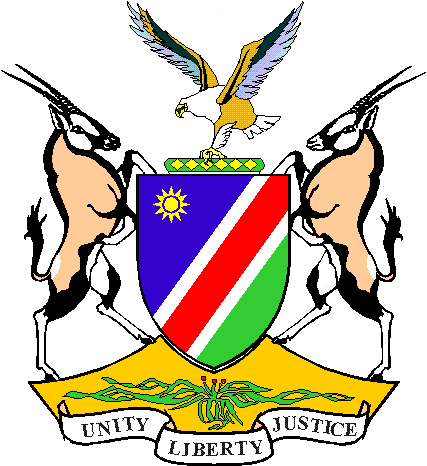 MINISTRY OF MINES AND ENERGYAPPLICATION FOR ANEXCLUSIVE PROSPECTING LICENCEMINERALS (PROSPECTING & MINING) ACT, 1992, SECTION 68(MINIMUM REQUIREMENT)For Office UseSECTION A – PARTICULARS OF APPLICANTNatural person* Copy of Identification Document or Passport to be attachedCompany ** Copy of Registration Certificate to be attached** Holders of more than 5% of shares onlyAccredited agent ** All licence holders not resident in Namibia are required to (a) appoint an accredited agent in writing who (b) must accept the appointment in writing and (c) must be approved in writing by the Mining Commissioner.  Copies of (a), (b) and (c) must be attached.  A consultant to a licence holder may not act as accredited agent.Section B – application particularsSection c – LOCALITYLocality ** Detailed locality plan to be attachedList of farms covered by area applied forCo-ordinates of area applied for **In degrees/minutes/seconds or decimal degrees, accurate to eight (8) decimal places.  GPS readings are not acceptable.SECTION D – GEOLOGY OF AREAConcise geological description ** If applicant is holder of reconnaissance licence over area applied for, reports referred to in Section 66(1)(d) must be attached.Exploration target and mineralisation modelSECTION E – DETAILS OF OTHER MINERAL LICENCES*	If applicant is holder of exclusive reconnaissance licence over area applied for, the Mineral Group(s) to which the exclusive right relates must be stated.SECTION F – ENVIRONMENTAL ASPECTSSECTION G - TECHNICAL & FINANCIAL RESOURCES* CV to be attached* Letters of Consent and CV’s to be attached Financial resources available to fund prospecting programme *SECTION H – PROSPECTING PROGRAMMESECTION I - LIST OF ATTACHMENTSCompiled by: Silvanus ShigwedhaCapacity       : Consultant: Mineral Exploration and Geological servicesSignature	: DateInformal name of areaReference  14/2/1/4/2/DepositN$Receipt no.GIS signDate stamp       date TAM sign          DateFull namesNationality *Date of birthTelephoneFacsimileResidential addressResidential addressPostal addressPostal addressFull nameFull nameN/AN/AN/AN/AN/ARegistration number Registration number Registration dateRegistration dateRegistration dateTelephoneTelephoneFacsimileFacsimileFacsimileRegistered addressRegistered addressRegistered addressPrincipal place of businessPrincipal place of businessPrincipal place of businessPrincipal place of businessN/AN/AN/ADirectors full namesDirectors full namesDirectors full namesDirectors nationalityDirectors nationalityDirectors nationalityDirectors nationalityN/AN/AN/AShare capital (N$)Share capital (N$)Share capital (N$)% Share **Full namesFull namesFull namesNationalityNationalityNationalityN/AAssociated  companiesAssociated  companiesAssociated  companiesAssociated  companiesAssociated  companiesStatusStatusN/AN/AN/AN/AN/AFull NamesN/AN/AN/ATelephoneFacsimilePostal addressPostal addressPhysical addressPhysical addressPeriod applied for * Period applied for * 3 Years3 Years3 Years3 Years3 YearsSize (Ha) **Size (Ha) **54 481.954 481.954 481.9* Maximum 3 years* Maximum 3 years* Maximum 3 years** Maximum 100 000 Hectares** Maximum 100 000 Hectares** Maximum 100 000 Hectares** Maximum 100 000 HectaresMineral group(s) applied forMineral group(s) applied forMineral group(s) applied forMineral group(s) applied for1Base and rare metalsBase and rare metals       X       X555Nuclear fuelNuclear fuel2Dimension stone Dimension stone        X       X666Precious metalsPrecious metals         X         X         X3Industrial mineralsIndustrial minerals777Precious stonesPrecious stones4Non-nuclear fuelNon-nuclear fuel888Semi-precious stonesSemi-precious stonesMap scaleMagisterial district(s)Region(s)Regional division(s)HNoNameNoName110Vlakteplaas78Gamikaub7675Etusis1579Goas11673Neu Schwaben7711584LabelLatitudeLongitudeLabelLatitudeLongitude1-22.0610000315.9270017714-22.2940031015.573521952-22.0804749815.9390578915-22.2642006515.581090043-22.1410204115.9401802916-22.2599761615.613482994-22.2075919915.8213629417-22.2475066715.640120765-22.3318792015.7032602118-22.2462740515.670533626-22.3453416815.6439021719-22.2052115015.740282107-22.3562611015.5499286820-22.1821857315.740096438-22.4325946215.3845729121-22.1278761815.782573919-22.4996726115.3508236022-22.1220155515.8093067110-22.4993964315.3055493923-22.1000293415.8380400311-22.4017646615.3577648324-22.1076019415.8463498812-22.3743617015.4206098925-22.1100004415.8540046213-22.3704907115.42360425T Other mineral licences, including claims, held in the preceding 10 years *Other mineral licences, including claims, held in the preceding 10 years *Other mineral licences, including claims, held in the preceding 10 years *Other mineral licences, including claims, held in the preceding 10 years *Other mineral licences, including claims, held in the preceding 10 years *Other mineral licences, including claims, held in the preceding 10 years *NoTypeJointly with ?Date issuedDate issuedExpiry dateN/AN/AN/AN/AN/AN/AN/AN/ACurrent condition of, and any existing damage to, the environment in the area to which the application relates
Estimate of effect which proposed exploration will have on  environment and proposed steps to be taken to prevent or minimise resulting damageFlora & Fauna

Condition: Animals are usually attracted to garabage and food waste. Migratory patterns affected by the presence of humans, may disturb the Wildlife. Noise pertaining to drill rigs and helicopters, may hinder the normal activities of Wildlife. Plants may be damaged by ongoing exploration activities.

Mitigation: The exploration team members will undergo a “wildlife awareness” program prior to the commencement of the exploration program. Garabage and food waste shall be disposed properly at all times.FarmlandCondition: Camp construction, road construction, line cutting, drilling programs and soil sampling are some of the major activities that will take place, pertaining to land-use in the EPL area.
Mitigation: Government regulations for camps, road construction and trenches, will be adhered to at all times. In contrast to drilling programs, drill waste disposal measures will be established. 
Groundwater 

Condition: Waste from the drilling programs, such as mud

Mitigation: Drilling programs will be carefully planned and located, in order to prevent water contamination.
PersonnelPersonnelExploration manager *To be appointedProject leader *To be appointedProfessional staff (number)To be appointedSupport staff (number)To be appointedList of consultants (if applicable) *List of consultants (if applicable) *List of consultants (if applicable) *NameOrganisation Expertise Silvanus ShigwedhaIndependentExploration GeologyFinance will be obtained from a prospective investor upon approval of the Exclusive Prospecting Licence (EPL).Finance will be obtained from a prospective investor upon approval of the Exclusive Prospecting Licence (EPL).* Documentary proof to be attachedExploration programme first yearTime frameExpenditurePHASE 1:Literature review and desktop studiesPresentation and promotion to investors. 6 MonthsN$ 70 000.00PHASE 2:Geological MappingGeochemical Sampling6 MonthsN$ 250 000.00Total:N$ 320 000.00Exploration programme subsequent yearsTime frameExpenditurePHASE 3:Rotary Air Blast and Aircore DrillingReverse Circulation and Diamond Drilling.12 MonthsN$ 800 000.00PHASE 4:Sample Analysis and Interpretation 2 MonthsN$  50 000.00PHASE 5:Geological ModelsResource ModelsMarketing of granite blocks10 MonthsN$ 300 000.00Total:N$ 1 150 000.00NoDescription1Copy of identification document/passport or company registration certificate2Accredited agent letter of appointment3Detailed locality map4Reconnaissance Licence report (Section 66(1)(d))5CV’s of geotechnical staff6Consultants letters of consent and CV’s7Proof of financial resources8Letter of consent from existing licence holders9Any other supporting documents